Self Evaluation and Contribution FormName:                                					  Please evaluate your own progress during this semester and what you anticipate to complete and move on next (one sentence is enough). Please also include your suggestion/comment if any.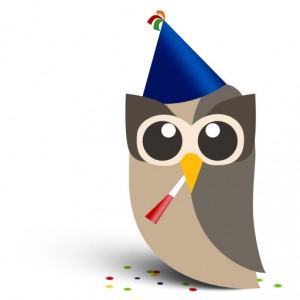 